                  Dichiarazione UE  di Conformità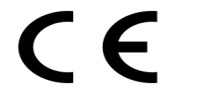 Certificato numero:     LOM 11PIRO1667    e  LOM 11PIRO1668   SIG. ANGELO MOTTOLA,  quale  Amministratore Unico e Legale Rappresentante:PIROTECNICA TEANESE SRLLocalità Crocelle Fraz. Pugliano 81057   TEANO   ( CE )Tel.:  0823 657230 – Fax : 0823 657655info@pirotecnicateanese.itDichiara sotto la propria responsabilità che il seguente prodotto:Nome articolo :  506 + 511Varianti:  /Fabbricato in Cina da: Pirotecnica Teanese Srl, Teano (CE), Italia Soddisfa i requisiti essenziali di sicurezza previsti dalla Direttiva 2007/23/EC. Questi prodotti sono conformi ai seguenti standard:UNE-EN 15497-1- Fuochi d’artificio, Categorie 1,2 e 3 – Parte 1 : Terminologia.UNE-EN 15497-2- Fuochi d’artificio, Categorie 1,2 e 3 -  Parte 2 : Categorie e tipi di fuochi d’artificio.UNE-EN 15497-3- Fuochi d’artificio, Categorie 1,2 e 3 -  Parte 3 : Requisiti minimi di etichettatura.UNE-EN 15497-4- Fuochi d’artificio, Categorie 1,2 e 3 -  Parte 4 : Metodi dei test.UNE-EN 15497-5- Fuochi d’artificio, Categorie 1,2 e 3 -  Parte 5 : Requisiti per la costruzione e il funzionamento.L’ente certificatore LOM Laboratorio Oficial J.M. Madariaga ha rilasciato il certificato CE del tipo Nr.  LOM11PIRO1667 e LOM11PIRO1668  per questo prodotto, mentre la relazione di classificazione UN per pirotecnia è stata rilasciata dal LOM Laboratorio Oficial J.M. Madariaga.  Inoltre, l’ente certificatore LOM Laboratorio Oficial J.M. Madariaga  ha effettuato la valutazione del sistema di gestione della qualità in Accordo alla Direttiva 2007/23/EC e ha rilasciato il certificato Modulo E Nr. LOM 13AUDI5103 alla ditta Pirotecnica Teanese Srl.Teano 19/07/2016CodiceNome Commerciale    Categoria    Tipo Generico    ProduttoreNumero di LottoNumero di Registrazione4908MIX4908 HAPPY SPRING4913 KAMIKADZE  F2Batteria di tubi monocolpoPirotecnica Teanese Srl. Teano ( CE )JP49080501/16; JP49130501/160163-F2-0528;0163-F2-0528